УТВЕРЖДЕНО приказом директора / О.Н. Змерзлая№ 2 от 10 января 2018г.    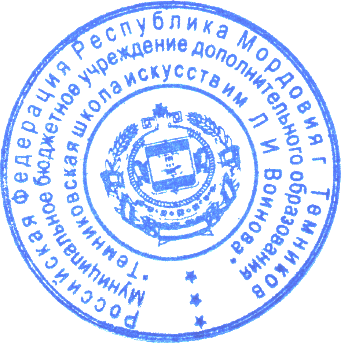 Правила приёма детейв целях обучения по дополнительным общеразвивающим образовательным программам в области искусствМБУ ДО «Темниковская школа искусств им. Л.И. Воинова»Общие положенияПравила приёма детей в целях обучения по дополнительным общеразвивающим образовательным программам в области искусств (далее по тексту – общеразвивающие программы) разработаны МБУ ДО «Темниковская школа искусств им. Л.И. Воинова» (далее по тексту – ДШИ) в соответствии с:Федеральным законом «Об образовании в Российской Федерации» от 29 декабря 2012 г. N 273-ФЗ;Приказом Министерства образования и науки Российской Федерации (Минобрнауки России) от 29.08.2013г. № 1008 «Об утверждении Порядка организации и осуществления образовательной деятельности по дополнительным общеобразовательным программам».ДШИ объявляет приём детей для обучения по общеразвивающим программам при наличии лицензии на осуществление образовательной деятельности по данным программам. В первый класс проводится приём детей в возрасте от шести лет шести месяцев           до четырнадцати лет (для освоения общеразвивающих программ в области музыкального искусства)Количество детей, принимаемых в ДШИ для обучения по общеразвивающие программам, определяется в соответствии с муниципальным заданием на оказание муниципальных услуг, устанавливаемым ежегодно учредителем. С целью организации приёма  детей в ДШИ создаётся комиссия и проводится собеседование с поступающим. Состав комиссии утверждается директором ДШИ.Организация приёма детейОрганизация приёма и зачисления детей осуществляется приёмной комиссией ДШИ (далее – приёмная комиссия). Председателем приёмной комиссии является директор школы. Работу приёмной комиссии и делопроизводство, а также личный приём родителей (законных представителей) поступающих организует ответственный секретарь, который назначается директором школы. ДШИ самостоятельно устанавливает сроки приёма документов в соответствующем году. Прием в ДШИ в целях обучения детей по общеразвивающим программам осуществляется по заявлению родителей (законных представителей) поступающих. В заявлении о приёме указываются следующие сведения: наименование общеразвивающей  программы, на которую планируется поступление ребенка; фамилия, имя и отчество ребенка, дата и место его рождения; фамилия, имя и отчество родителей (законных представителей); сведения о гражданстве ребенка и его родителей (законных представителей); адрес фактического проживания ребенка; адрес регистрации проживания ребенка; номера телефонов родителей (законных представителей) ребенка. Родители (законные представители) ребенка личной подписью фиксируют: факт ознакомления с копиями Устава ДШИ, лицензии на осуществление образовательной деятельности;своё согласие на собеседование с поступающим в целях обучения по  общеразвивающим программам. своё согласие на обработку своих персональных данных и персональных данных ребёнка, поступающего в ДШИ.При подаче заявления представляются следующие документы: копия свидетельства о рождении ребенка; нотариально   заверенную   копию    паспорта    одного   из  родителей (законных представителей ребёнка (нотариальное заверение не требуется в случае, если предоставляется оригинал паспорта); медицинское заключение  участкового педиатра о состоянии здоровья ребёнка, разрешающее заниматься выбранным видом искусства.  На каждого поступающего заводится личное дело, в котором хранятся все сданные документы и материалы результатов собеседования. Личные дела поступающих хранятся в течение шести месяцев с момента начала приёма документов. Организация собеседованияДШИ самостоятельно устанавливает сроки проведения собеседований в соответствующем году. Для организации собеседования с поступающими  в ДШИ формируется комиссия. Во время собеседования преподаватели беседуют с ребенком об искусстве, чем бы поступающий хотел заниматься: петь, играть на музыкальном инструменте, заниматься живописью или декоративно-прикладным творчеством (керамика, вышивка и бисероплетение, кружевоплетение). В ходе собеседования выявляются склонности ребенка к творчеству, активность, эмоциональность.На каждом заседании комиссии ведется протокол, в котором фиксируются результаты собеседования. Дополнительный приемПри наличии мест, оставшихся вакантными, Учредитель может предоставить ДШИ право проводить дополнительный прием детей на обучение по общеразвивающим программам. Дополнительный прием поступающих осуществляется в сроки, установленные ДШИ (но не позднее 1 октября), в том же порядке, что и отбор поступающих, проводившийся в первоначальные сроки. Информация о дополнительном приеме поступающих публикуется на официальном сайте и на информационном стенде ДШИ.Порядок зачисления детей в ДШИЗачисление в ДШИ в целях обучения по общеразвивающим программам проводится после завершения собеседований в сроки, установленные ДШИ. Основанием для приёма в ДШИ являются результаты собеседований                               с поступающими. В 1 класс зачисляются поступающие, не имеющие противопоказаний     к обучению по общеразвивающим программам по состоянию здоровья. Зачисление детей в ДШИ на обучение по общеразвивающим программам производится приказом директора.